Disability Equality Scotland 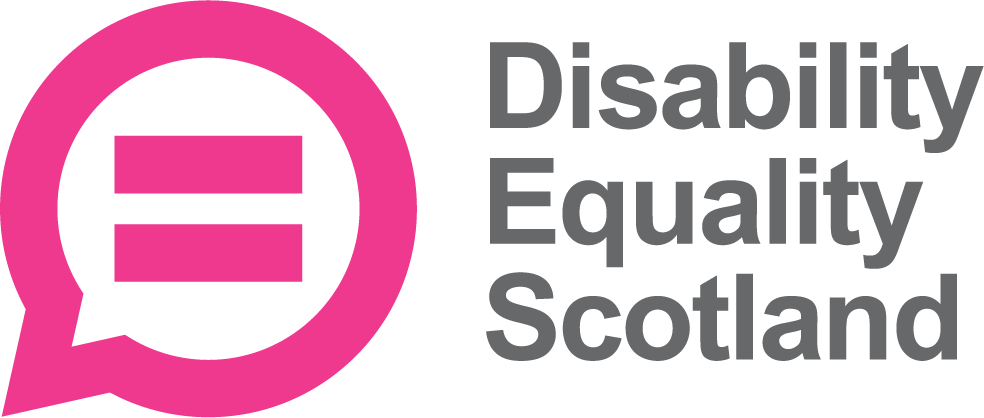 Disabled People in Ukraine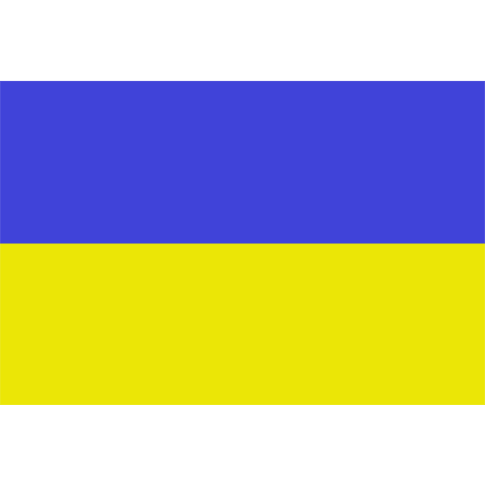 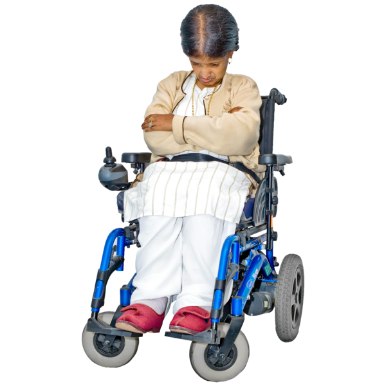 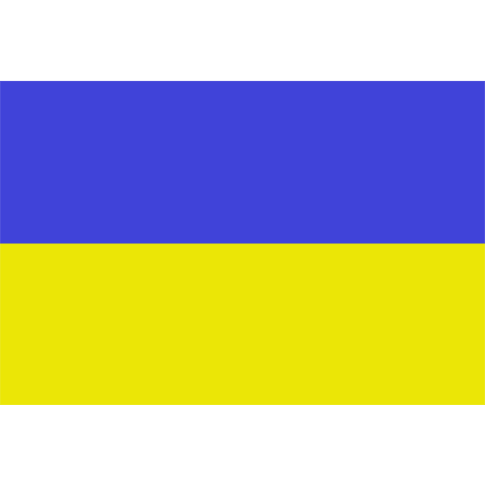 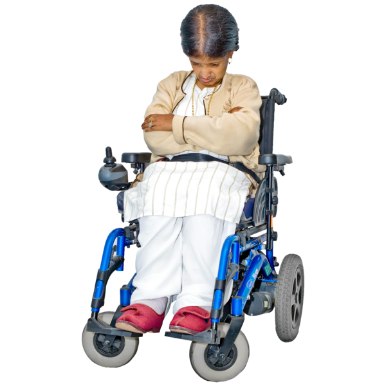 Easy Read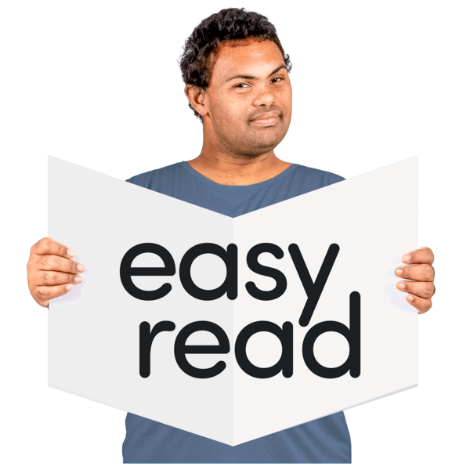 Copyright images © Photosymbols.  Prepared by Disability Equality Scotland	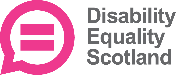 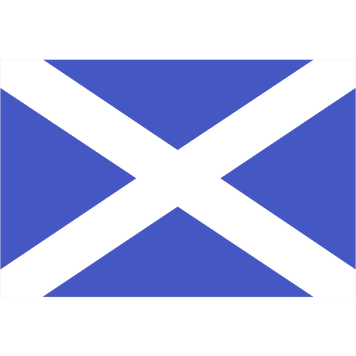 Some Scottish organisations and charities are members of the Scottish Independent Living Coalition.  They are Disabled People Organisations.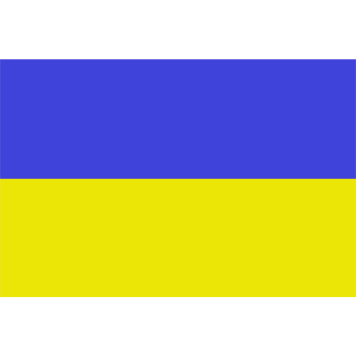 The members of the Scottish Independent Living Coalition are very worried about the war in Ukraine.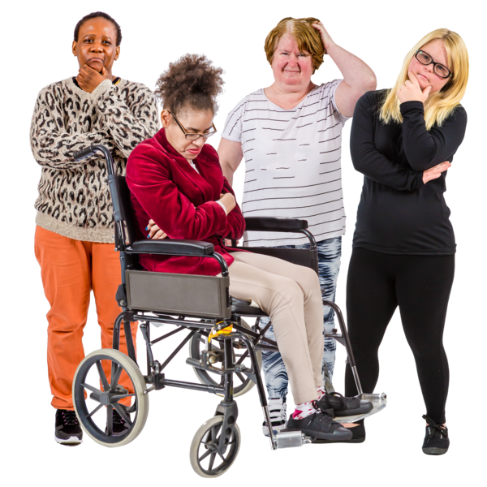 They want support to make sure that disabled people in Ukraine are not left struggling.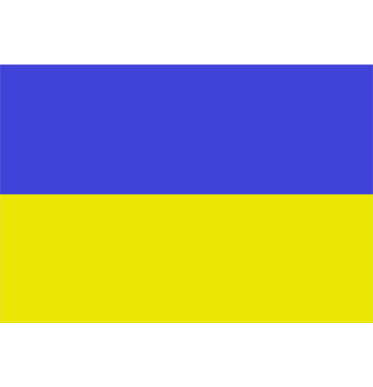 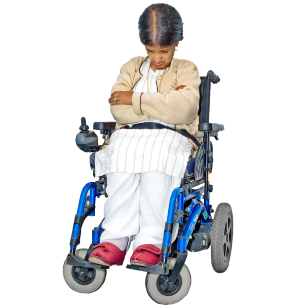 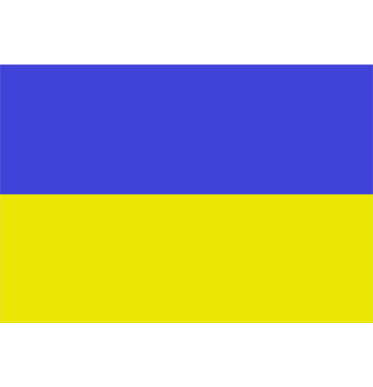 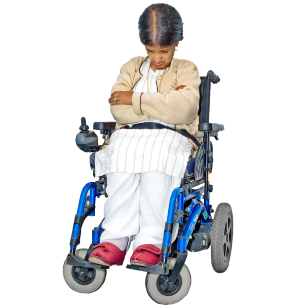 There are about 3 million disabled people in Ukraine.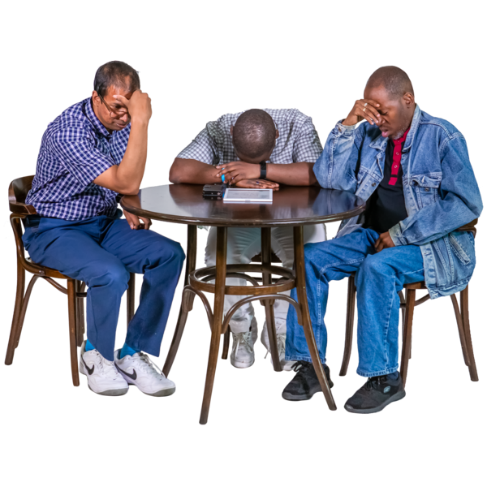 Some reports say that many disabled people are finding it hard to leave their homes to find a space place.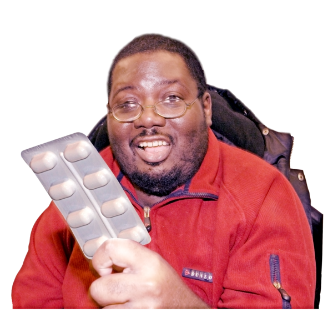 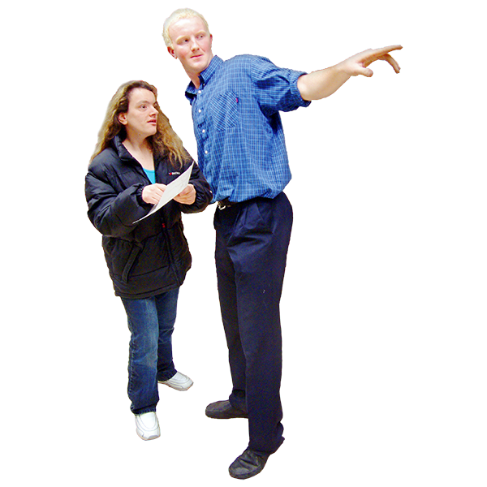 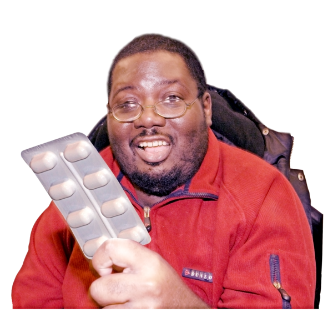 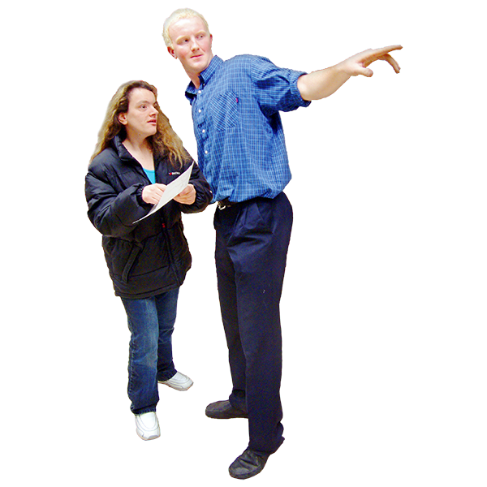 When emergencies happen, disabled people can find it harder than most people to get things like:medicinesequipmentaccess to underground sheltersinformation that they can access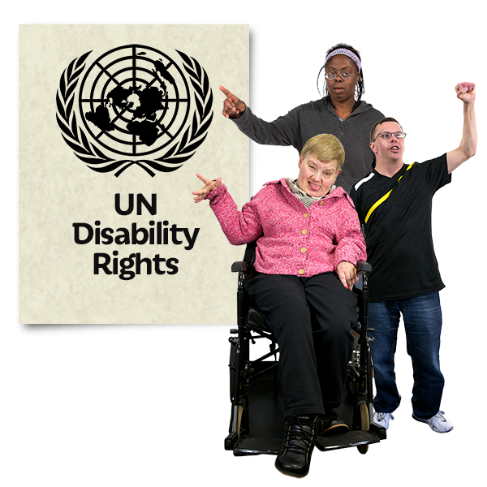 There are laws about this.Article 11 of the United Nations Convention about disabled people’s rights has been agreed by:UkraineRussiaUnited Nations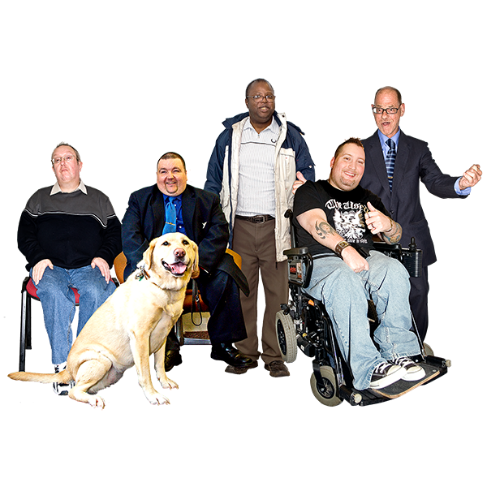 It says that there must be equal protection and safety for disabled people, even in an emergency.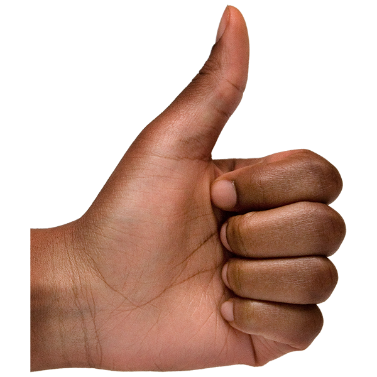 The Scottish Independent Living Coalition also wants disabled people in Ukraine to: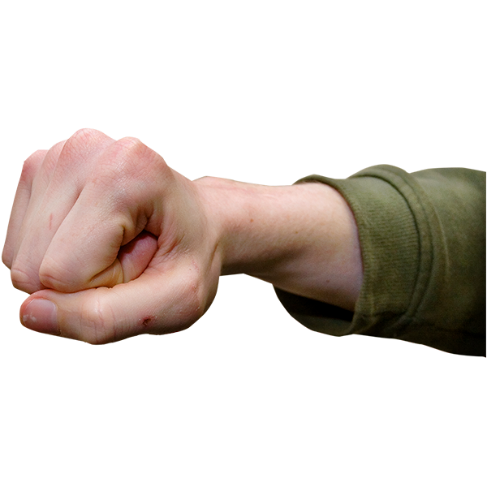 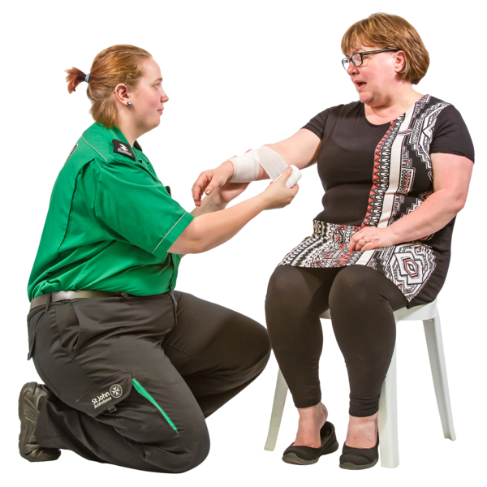 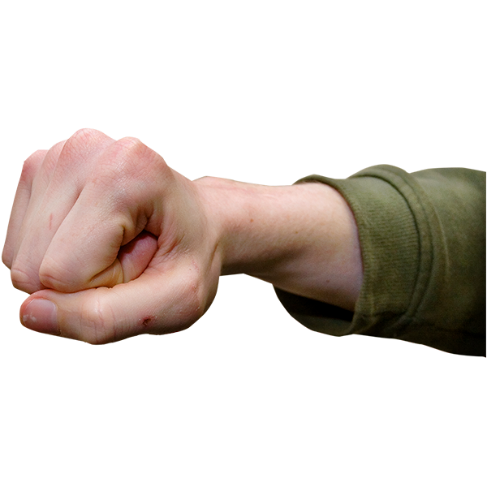 get every humanitarian aidHumanitarian aid means emergency help to stay alive.be safe from violence and abuse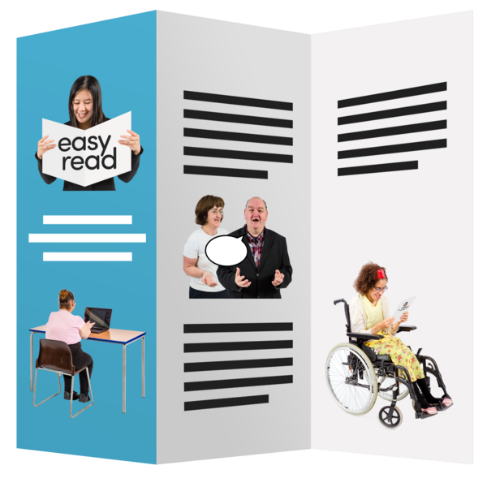 get accessible information about safety and support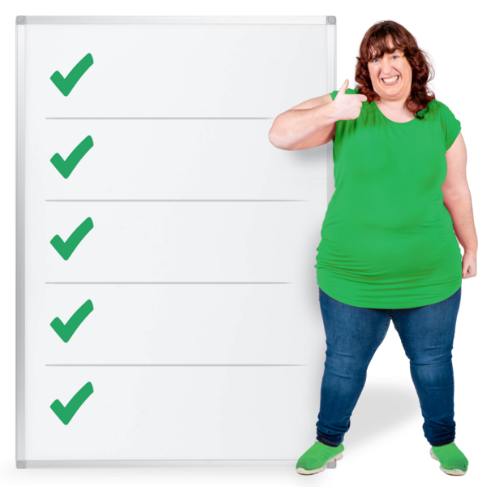 have good access to all these things:watersocial supporteducationhealth caretransportinformation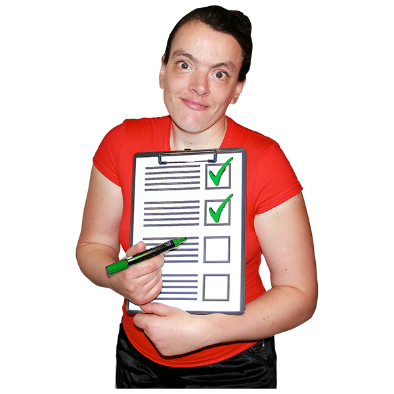 be counted and checked, and not left behind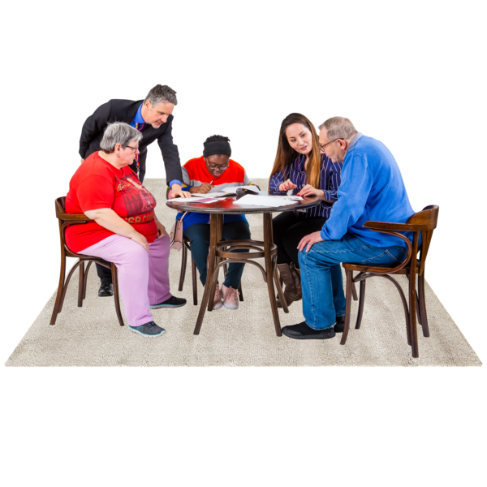 join in disaster planning by sharing their ideas with the organisations that speak for them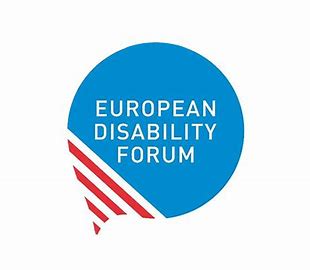 This list comes from the European Disability Forum.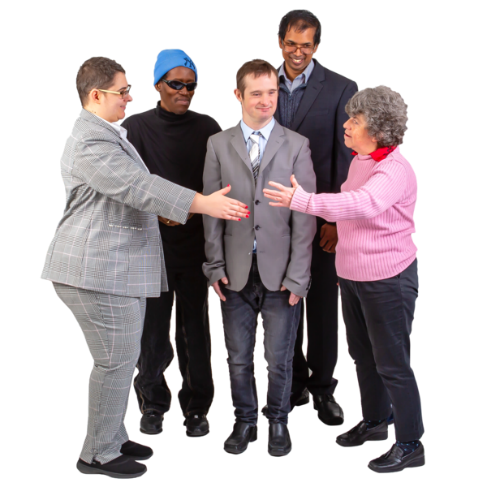 The Scottish Independent Living Coalition supports everyone working in the European Network on Independent Living.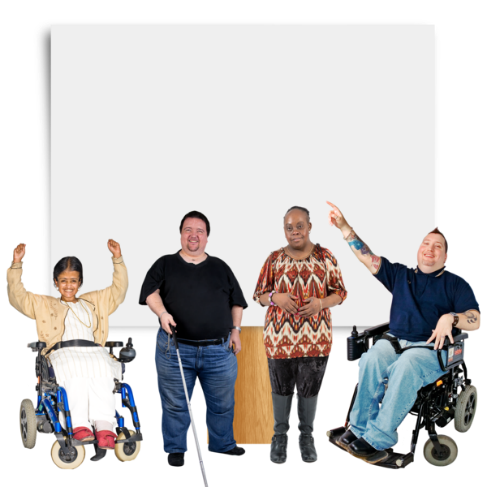 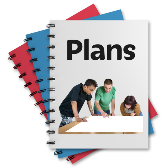 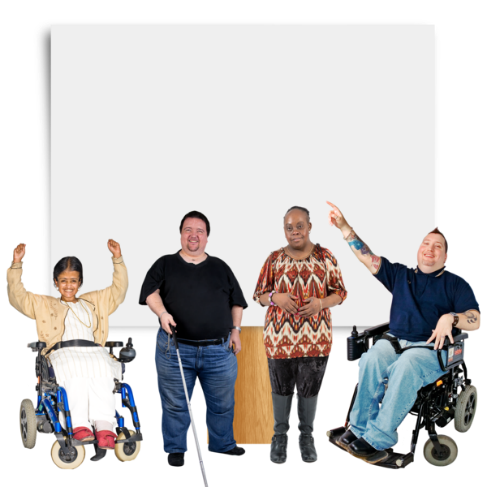 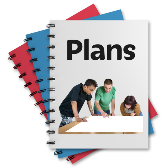 There is a campaign called Leave No-one Behind.It asks the countries who take in people escaping war to ask their own disabled people for guidance in welcoming new disabled people.The Scottish Independent Living Coalition stand by the people of Ukraine.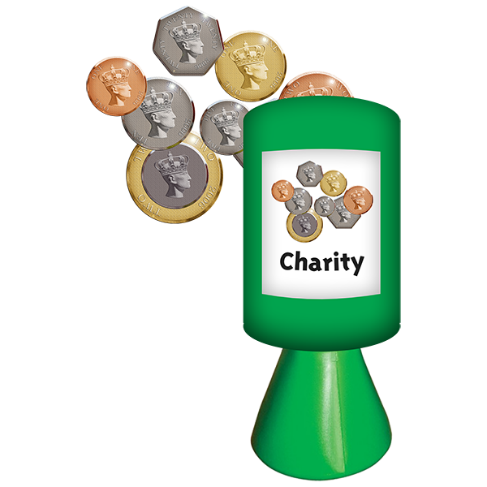 If you want to give money to help Ukraine, you can click on the blue link to reach the UK’s Disasters Emergency Committee.https://www.dec.org.uk/appeal/ukraine-humanitarian-appeal